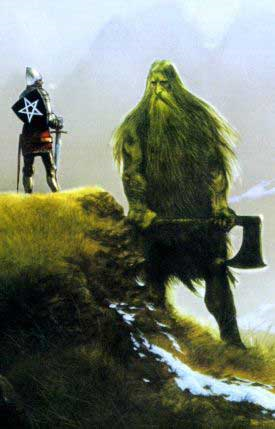 Contrôle juin 2011« L’homme et le géant »1.Que fait l’homme au début de l’histoire ?……………………………………………………………………………………………………………2.Qui arrive près de lui ?un ogreune sorcièreun géant3.Quelle solution trouve l’homme pour échapper au géant ?…………………………………………………………………………………………………………………………………………….4.L’homme retient : 	son souffle			sa respiration			sa motivation5.Que fait le géant pour vérifier que l’homme est bien mort ?il le secoue dans tous les sensil le frappeil le balance au-dessus de sa tête6.Quelle est la matière de la lanière avec laquelle il attache l’homme ?cuivrecuir7.A quoi s’accroche l’homme pendant la marche du géant ?à des branches de chêneà des branches de sauleà des branches de hêtre8.Quel sera le repas des géants ?……………………………………………………………………………………………………………………………………………..9.Combien d’enfants a le géant ?	……………………………..10.Qu’aperçoit-il comme objet en ouvrant les yeux ?……………………………………………………………………………11.Complète : « Père, notre dîner est tellement frais que sa main …………………………….. encore. »12.Comment sait-il que le géant dort ?le géant ne bouge plusle géant fait des cauchemarsle géant ronfle13.Vrai ou faux ?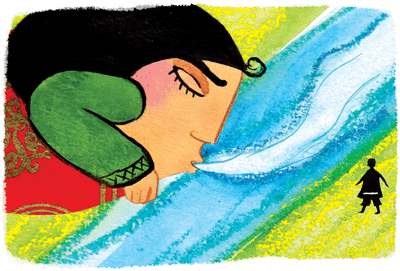 Prénom : ………………………..Savoir-écouterDate : 14/06/2011VraiFauxL’homme tue le géant avec un marteau.Une rivière jaillit du sol après le coup que l’homme donne sur le sol.La géante doit sauter au-dessus de la rivière pour rejoindre l’homme.